Kertas cadangan ini bertujuan mendapatkan sokongan dan memohon kelulusan daripada Pusat Pembangunan Holistik Pelajar (PPHP), Universiti Sultan Zainal Abidin (UniSZA) berkenaan cadangan untuk mengadakan program .......................................... melibatkan .....................................Terangkan secara ringkas latar belakang program.Nyatakan tujuan program diadakan.Kerjasama atau bantuan daripada persatuan/agensi / organisasi lain.Kesan/ permasalahan sekiranya program ini tidak diadakan (sekiranya perlu).Menghasilkan kertas cadangan yang bersesuaian dan berkaitan dengan tugasan yang diberikan melalui perbincangan kumpulan dan pembelajaran kendiri.Memupuk hubungan baik dengan anggota kumpulan secara berkesan dalam mencapai objektif projek. Mempamerkan laporan projek yang mempunyai nilai moral yang tinggi.Objektif 4 –pelajar perlu mereka sendiri.Tarikh		: Hari		: Sabtu Peserta	: 50 pelajar dan 1 fasilitatorImpak 1 - PelajarImpak 2 - KomunitiImpak 3 - UniversitiJika ringkas, boleh dimuatkan sahaja di sini. Jika panjang sila tulis Rujuk Lampiran A.Rujuk Lampiran BRujuk Lampiran CPihak PPHP adalah dipohon untuk mempertimbangkan dan meluluskan cadangan mengadakan Program ”Glow Up The Stars” di Rumah Tunas Harapan Darul Hilmi dengan anggaran kos sebanyak RM XXX.00...........................................			Tarikh: ()			..........................................			Tarikh: ()			Kelas Kokurikulum XXX.................................................		Tarikh & Cop : JAWATANKUASAPROJEK AKHIRPROJEK KHIDMAT MASYARAKAT A 2022/2023PENAUNGY.Brs. Dr. Akila bin MamatPENASIHATNama FasilitatorPENGARAHFaekah Binti Omar (078888)TIMBALAN PENGARAHRosma binti Salim (078888)SETIAUSAHAKamariah Binti Ahmad (078888)BENDAHARINurin Syahirah binti Othman (078888)ATURCARA PROGRAMPROJEK KHIDMAT MASYARAKAT 2022/2023ANGGARAN BELANJAWAN• Peruntukan PPHP : RM 1891.30        • Sumbangan/sponsor : RM 500.00KEGUNAAN PPHPLulusPindaanTidak LulusBentang semulaAJK MEDIA & PUBLISITINurAin Syafiqah binti Azis (078888)Nur Izzah Aqilah binti Mohd Dzolkifli (078888)AJK TEMPAT & PERALATANNurain Liyana binti Zullkefly (078888)Nur Zahirah binti Mohamad Nazri (078888)AJK CENDERAHATINurul Masyitah binti Ahmad Adli (078888)Nurul Jannah binti Dzulkfili (078888)AJK DANAAmiratul Najihah binti Jumaat Ali (078888)Nur ‘Aliaa binti Rosli (078888)Nurul Najwa binti Muhamad FadzilahAJK AKTIVITIWan Tasnim binti W. Zainuddin (078888)Nurkhalida binti Ahmad (078888)AJK KEBAJIKANAinul Hafizah binti Dzulhasnan (078888)Nur Azlim Sofia binti Talib (078888)AJK MAKANAN & MINUMANSiti Aisyah binti Mohd (078888)Nur Zahirah binti Roslan (078888)AJK PENGANGKUTANSabilla Azlien binti Mohd Rosidi (078888)Khodijah Mariah binti Daud (078888)Virochean Stephan Soosai (078888)MASAAKTIVITI7.00 – 8.00 pagiBerkumpul dan bertolak dari UniSZA8.00 – 8.30 pagiSenamrobik / Refreshment8.30 – 10.30 pagiIce breaking : “Tak Kenal Maka Tak Sayang”Motivasi ‘Glow Up The Stars’LDK 1 : ‘Sharing Session’8.30 – 10.30 pagiGotong-royong10.30 – 11.00 pagiRehat / Minum Pagi11.00 – 1.00 petangLDK 2 : ‘Team Building’1.00 – 2.30 petangMakan Tengah Hari / Solat / Tazkirah (Muslimat)2.30 – 3.00 petangPersiapan Sukaneka3.00 – 4.30 petangSukaneka4.30 – 5.00 petangMinum Petang / Refleksi Diri4.30 – 5.30 petangMemberi sumbangan / baranganMajlis penutup & penyampaian hadiahSesi bergambar5.30 petangBertolak pulang ke UniSZABIL.PERKARAUNITHARGA/UNIT (RM)JUMLAH (RM)1.MAKANAN PELAJARMinum Pagi413.00123.00Makan Tengah Hari416.00246.00Minum Petang413.00123.00Air Mineral1012120.002.MAKANAN PESERTAMinum Pagi123.0036.00Makan Tengah Hari126.0072.00Minum Petang123.0036.003.MAKANAN TETAMU JEMPUTANMinum Pagi63.0018.00Makan Tengah Hari66.0036.00Minum Petang63.0018.004.BANNER180.0080.005.CENDERAHATI TETAMU JEMPUTAN250.00100.006.HAMPERHamper 1170.0070.00Hamper 2150.0050.00Hamper 3230.0060.007.‘GOODIES BAG’Roti120.9010.80Air Kotak24.208.40Buku Nota121.9022.80Beg Cenderahati120.506.00Set Alat Tulis126.0072.00Tudung915.00135.00Kopiah315.0045.008.PERALATAN AKTIVITIKertas Mahjong41.004.00Belon82.1016.80Double Tape22.104.20Salotape42.108.40Plastik Sampah52.1010.50Alas Kaki32.106.309.PERALATAN SUKANEKAPinggan Kertas12.102.10Tepung22.104.20Gula-gula32.106.30Span22.104.20Bola Pingpong12.102.10Cawan Plastik22.104.2010.GOTONG-ROYONGCat Minyak 5L1150.00150.00Cat Minyak 1L140.0040.00Cat PELAKA420.0080.00Berus Roller Besar22.104.20Berus Roller Kecil32.106.30Berus Lukis102.1021.00Papan Syiling210.0020.00Pintu Tandas280.00160.00Cermin220.0040.00Kertas Dinding202.1042.00Penyangkut Baju22.104.20Pasu Bunga22.104.20Bunga Plastik162.1033.60Pinggan Kertas102.1021.00Dobi120.0020.00Tuala Good Morning152.1031.50Poster Doa (1 Set)150.0050.00Spray Paint68.0048.0011.PENGURUSANFotostat dan mencetak110.0010.00JUMLAH KESELURUHAN / PERBELANJAANJUMLAH KESELURUHAN / PERBELANJAANJUMLAH KESELURUHAN / PERBELANJAANJUMLAH KESELURUHAN / PERBELANJAAN2374.60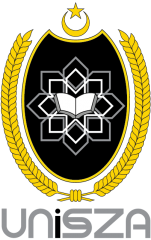 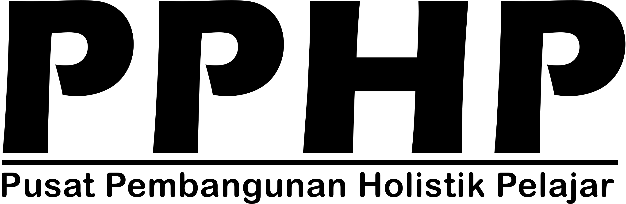 